Перспективный планпо формированию культурно-гигиенических навыкову детей раннего возраста.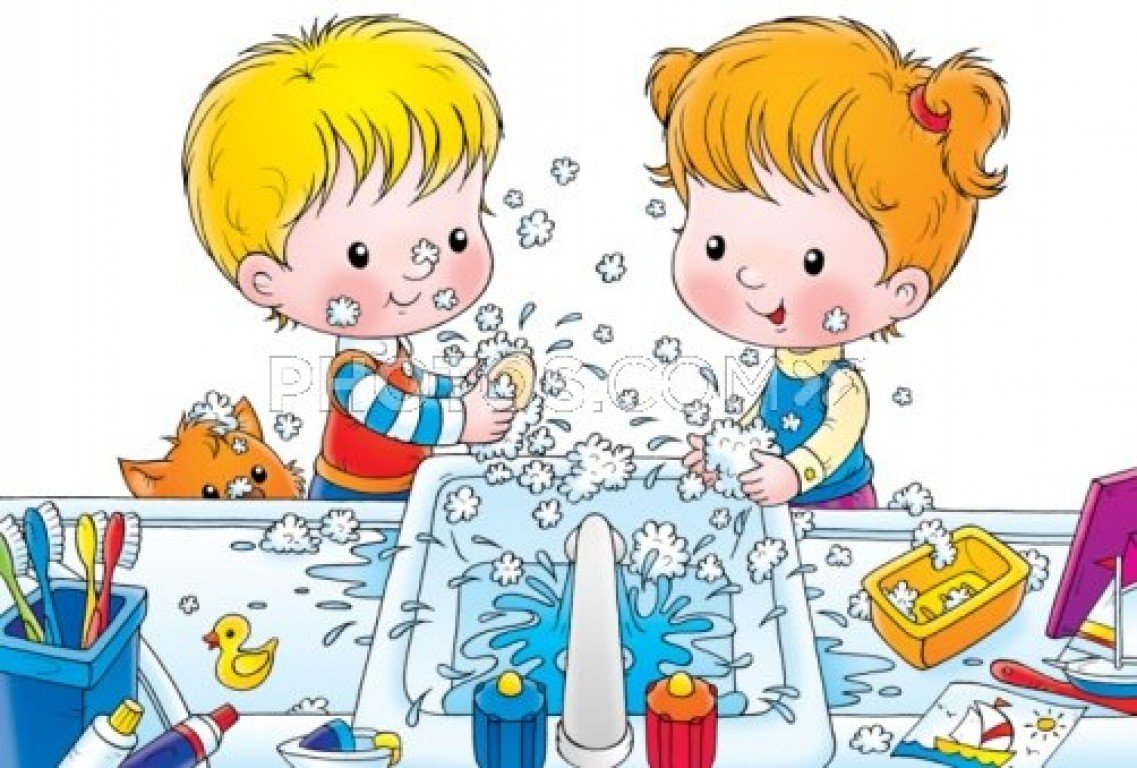 Выполнил воспитательМАДОУ «Детский сад № 104 общеразвивающего вида» города Сыктывкара Республики Коми:Артеева Мария АлексеевнаОктябрь: Образовательная деятельность:-  Игры на внимание: «Угадай, чей шкафчик», «Чья картинка», «Лото», «Что сначала, что потом?». - Игра «Умоем куклу Машу».- Педагогическая ситуация «Покажи чистые ладошки».- Рассказывание истории «Как вести себя за столом».- Занятие «Умывалочка».Цель: - Учить детей знать и находить свои картинки, символизирующие место его вещей, подворачивать рукава одежды перед умыванием и мытьём рук с помощью взрослого. - Учить правильно сидеть за столом - не ставить локти на стол, ноги под прямым углом.- Формировать навык аккуратной еды, правильно пользоваться  ложкой.- Знакомство с предметами личной гигиены (мыло полотенце, расческа, носовой платок).- Учить замечать неполадки в одежде, с помощью взрослого устранять их.Методы и приемы:- Показ, объяснения, образец взрослых, словесные указания, помощь взрослых.НоябрьОбразовательная деятельность:- Использование потешки «Водичка-водичка», стихотворения «Я под краном руки мыла…», «Приятного аппетита» В. Берестова, «Спать пора» П.Воронько, «Федорино горе» К. Чуковского, «Что взяла, клади на место» З. Александрова.- Занятие «Мыльные перчатки», Г. Ладонщикова.- Рассказывание истории «Как Витю учили есть ложкой».- Занятие «Уложим куклу спать».Цель:-  Учить детей следить за чистотой своих рук и мыть  их при необходимости, учить подставлять руки под струю воды, делать круговые движения ладошками.- Учить детей принимать правильное положение за столом во время еды держать хлеб в левой, а ложку в правой руке (дети-левши наоборот).- Воспитывать желание всегда быть аккуратным и опрятным. - Учить снимать одежду в определённой последовательности вешать на стул.-  Учить детей помогать в уборке игрушек.Методы и приемы:- Словесные указания, объяснения, упражнения, похвала, пример взрослых, помощь взрослых, совместная деятельность с воспитателем.ДекабрьОбразовательная деятельность:- Чтение «Мойдодыр» С. Маршака; использование потешки «Ой лады, лады, лады не боимся мы воды…», стихотворение  И. Горюновой «Этикет для карапузов»,- Занятие «Такие разные носочки», рассматривание картинок на тему - посуда.- Педагогическая ситуация «Кукла учится у ребят аккуратно кушать» - визит куклы на обед, полдник, ужин.Цель:-  Учить самостоятельно брать мыло, смочив его намыливать руки, учить пользоваться  носовым платком.- Учить детей самостоятельно одевать колготки, шорты (юбки), просить о помощи взрослых,  при раздевании вешать вещи аккуратно на стульчик.- Воспитывать самостоятельность.- Учить с помощью взрослых ставить стулья к столам, стелить на стол салфетки, ставить вазочки, продолжать приучать убирать игрушки на места. - Совершенствовать навыки аккуратной еды, учить благодарить после еды.Методы и приемы:- Словесные указания, объяснения, похвала, показ, рассказ, игровые упражнения, индивидуальная работа.ЯнварьОбразовательная деятельность:- Потешки «Кран - откройся…»- Рассказывание истории «Как Маша и Миша учились мыть руки».- Чтение «Вежливые слова» Е. Кузьмин.- Дидактическая игра «Кукла Маша идёт на прогулку», « Поможем кукле раздеться».- Разучивание стихотворение А. Барто «Игрушки»,Цель:- Учить отжимать воду с рук(кулачки), не капать на пол, пользоваться своим полотенцем, своевременно пользоваться туалетом.- Учить детей не крошить хлеб,есть с закрытым ртом; совершенствовать навык культурной еды.- Учить детей складывать и убирать одежду в шкаф после прогулки; учить вежливо, выражать свою просьбу, пользоваться словами «спасибо», «пожалуйста», «извините».- Продолжать приучать детей убирать игрушки на свои места, поддерживать порядок в группе.Методы и приемы: - Словесные указания, поощрения, напоминания, похвала, показ, помощь, одобрение.ФевральОбразовательная деятельность:- Занятие на тему «Про маленькую капельку».-  Чтение стихотворения А. Барто «Резиновая Зина», «Приятного аппетита» Ю. Кушака, «На прогулку» О. Кригер- Игра «Кукла заболела», «Парикмахерская»- Настольные игры «Весёлые шнурочки», «Волшебные верёвочки».- Разучивание потешки «Расти коса…»Цель:- Формировать представления о воде, как важном средстве поддержания чистоты, совершенствовать навык мытья рук, самостоятельно подворачивать рукава и опускать после умывания.- Учить детей тщательно пережевывать пищу, откусывать хлеб, заедать супом; совершенствовать навык культурной еды. - Учить одеваться в определённой последовательности, начиная с ног, а раздеваться сверху; учить завязывать шнурки.- Учить детей пользоваться расчёской с помощью воспитателя, пользоваться зеркалом, носовым платком, выполнять трудовые поручения по поддержанию порядка.Методы и приемы:- Показ, словесные  указания, похвала, пример других ребят, просьбы, поощрения.МартОбразовательная деятельность:- Чтение Н. Найдёнова «Наши полотенца», стихотворение  «Про ложку» В. Берестов- Дидактические игры «Причешем куклу Машу», «Купание куклы», «Застёжки-шнурочки», «Волшебные пуговки».- Педагогическая ситуация «Потерялись игрушки».- Занятие «Носики-курносики».Цель:-  Учить детей самостоятельно пользоваться развёрнутым полотенцем в процессе умывания.- Совершенствовать навыки культуры еды, учить пользоваться салфеткой после приёма пищи.- Учить застёгивать и расстегивать пуговицы на одежде с помощью взрослого, застёгивать и расстегивать «липучки».- Учить самостоятельно убирать игрушки после игры в группе.Методы и приемы:- Словесные указания, показ, похвала, игровые упражнения, поручения, одобрения, пример других детей, индивидуальная работа с детьми по формированию навыков самообслуживания.   АпрельОбразовательная деятельность:- Чтение Е. Благининой «Девочка чумазая».- Рассматривание картин: «Петя собирается на прогулку», «Катя пришла в гости».- Поручения «Помоги другу».- Дидактические игры «Что лишнее», «Найди и назови».- Сюжетно-ролевые игры «Семья», «Кукла ждет гостей», «Накормим куклу обедом».Цель:- Учить детей мыть лицо сверху вниз, совершенствовать навыки умывания, пользования полотенцем, носовым платком. - Учить детей правильно сидеть за столом, наклонять голову над тарелкой, кушать аккуратно.- Закреплять навыки одевания и раздевания, соблюдать последовательность. Учить помогать друг другу. Выворачивать одежду на правую сторону.- Закреплять знания о предметах личной гигиены, названий одежды, учить поддерживать порядок в своих вещах в группе.Методы и приемы:- Поручения, напоминания, показ, похвала, просьбы.МайОбразовательная деятельность- Различные игры на закрепление навыков самообслуживания и культурной гигиены.Цель:- Совершенствовать навык умывания и мытья рук. Учить быть последовательными в умывании и мытье  рук. - Продолжать развивать самостоятельность в соблюдении навыков.- Совершенствовать навыки опрятной еды. - Совершенствовать и закреплять навыки одевания и раздевания. - Поощрять желание детей убирать игрушки на места и поддерживать порядок в группеМетоды и приемы:- Режимные процессы, напоминания, контроль, похвала, поощрения, помощь, словесные указания, упражнения.